 VERMEIREN   708DN Á V O D   K   O B S L U Z E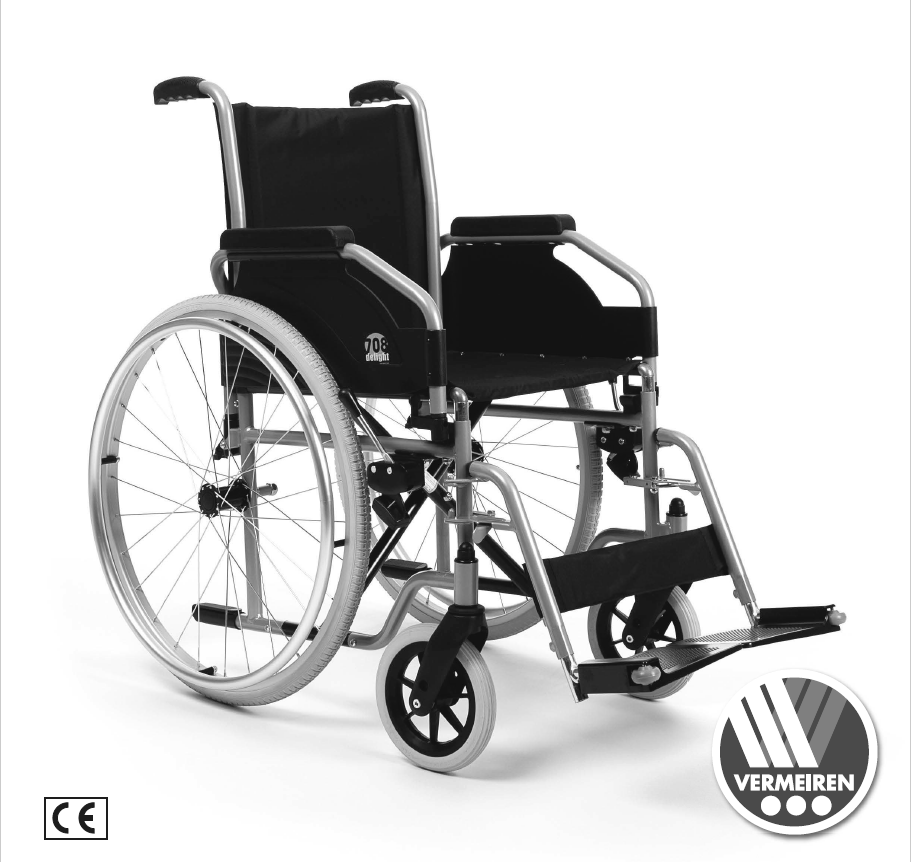 Pokyny pro specializovaného prodejceTento návod k obsluze je součástí produktu a musí být součástí každého prodaného produktu. Verze: A, 2015-03Všechna práva vyhrazena, včetně překladu.Je zakázáno šíření jakékoliv části tohoto katalogu jakýmkoliv způsobem (tisk, kopie, mikrofilm nebo jiný způsob) bez písemného souhlasu vydavatele, nebo zpracování, duplikace či distribuce prostřednictvím elektronických systémů.© N.V. Vermeiren N.V. 2015Obsah	Předmluva	Nejdříve ze všeho bychom Vám rádi poděkovali za Vaši důvěru vyjádřenou výběrem jednoho z našich invalidních vozíků.Invalidní vozíky Vermeiren jsou výsledkem mnohaletého výzkumu a zkušeností. Během vývoje byl kladen důraz především na snadné a praktické použití invalidního vozíku.Očekávaná životnost invalidního vozíku je silně ovlivněna poskytovanou péčí a údržbou vozíku.Tento návod k obsluze Vás seznámí s provozem tohoto invalidního vozíku.Dodržování uživatelských instrukcí a pokynů k údržbě je nezbytnou součástí záručních podmínek.Tento návod obsahuje nejnovější verzi produktu. Společnost Vermeiren si vyhrazuje právo na změny bez povinnosti přizpůsobit či vyměnit předchozí dodané modely.Pokud máte jakékoliv otázky, obraťte se prosím na Vašeho specializovaného prodejce.Určení produktuInvalidní vozík je určen pro jedince s potížemi s chůzí nebo s nemožností chůze. Invalidní vozík je určen pro přesun 1 osoby.Invalidní vozík je vhodný pro vnitřní i venkovní použití.Uživatel může invalidní vozík pohánět sám nebo jej může tlačit asistent.Různé typy montáže a příslušenství a modulární konstrukce umožňují plné využití osobami s následujícími postiženími:ochrnutí,ztráta končetin (amputace dolní končetiny),vada nebo deformace končetin,ztuhlé nebo poškozené klouby,srdeční selhání a špatný krevní oběh,narušení rovnováhy,kachexie (svalová slabost),a také osoby s pokročilým věkem.Při stanovení individuálních požadavků berte v úvahu následující:velikost těla a hmotnost (max. 120 kg)fyzický a psychický stavpodmínky obydlíživotní prostředíInvalidní vozík by se měl používat pouze na povrchu, kde se mohou všechny čtyři kola dotýkat země, a kde je kontakt dostatečný pro rovnoměrné pohánění kol.Doporučujeme si vyzkoušet používání na nerovném povrchu (dlažební kostky atd.), ve svahu, v zatáčkách a vyzkoušet si překonávání překážek (obrubníky apod.).Invalidní vozík by se neměl používat jako žebřík, ani pro přepravu těžkých či horkých předmětů.Při používání na rohožích, kobercích či volné podlahové krytině hrozí poškození této krytiny.Používejte pouze schválená příslušenství od společnosti Vermeiren.Výrobce není odpovědný za škodu způsobenou nedostatečným nebo nesprávným servisem nebo nedodržováním pokynů uvedených v tomto manuálu.Dodržování pokynů týkajících se uživatele a údržby jsou v rámci záručních podmínek zásadní.Technické údajeTechnické údaje níže jsou platné pro invalidní vozík ve standardním nastavení.Pokud se používají podnožky/loketní opěrky nebo další příslušenství, tabulkové hodnoty se změní.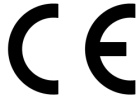 Tabulka 1: Technické údaje 708DInvalidní vozík vyhovuje požadavkům uvedených v normách:ISO 7176-8: Požadavky a zkušební metody na statickou únosnost, rázovou pevnost a únavovou pevnost. 
ČSN EN 1021-1: Posouzení zápalnosti čalouněného nábytku – Zdroj zapálení doutnající cigaretaČSN EN 1021-2: Posouzení zápalnosti čalouněného nábytku – Zdroj zapálení ekvivalent plamene zápalkyISO 7176-19: Pojízdné zařízení s koly pro použití jako sedadla v motorových vozidlech.Komponenty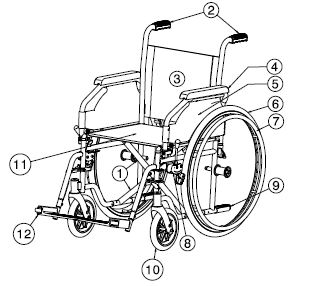 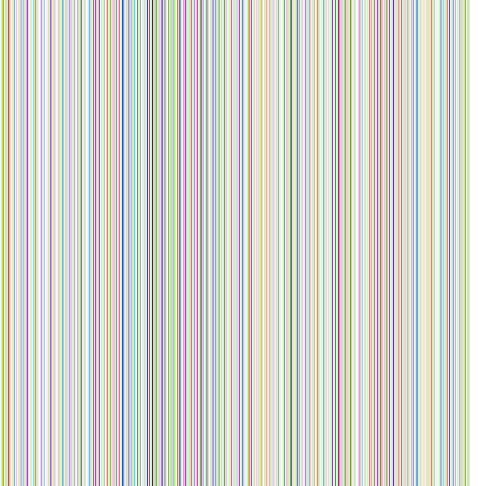 Příslušenství	Pro 708D jsou dostupná následující příslušenství:Loketní opěrky (B02, B03, B05, B66, B66S)Stupačky/podnožky (B06, B07, B08, BN6, BZ7, BZ8, BZ9, BZ10, BK7, BL7, BA6, BL6 BK6)Anatomická sedačka (L15, L35)Prodloužená opěrka(B14)Anatomická zádová opěrka (L14, L34), regulace napětí (L44)Abdukční klín (B22), Boční peloty(L04)Opěrka hlavy anatomicky tvarovaná (L55, L58)Zařízení proti překlopení (B78) pro montáž na spodní zadní část rámuBubnové brzdy doprovodu (B74) pro montáž na tlačné rukojetiPřepravní verze invalidního vozíku (T30)Pohyblivá osa dozadu (AMP)Rychloupínací prvek (B80)Bezpečnostní pás (B20)Podložka (B23)Ochrana výpletu (B85)Popruhy a pásy Neoflex (U01, U73, U74, U75, U76, U78, U79, U80)•	Ovládání jednou rukou HEM2Umístění identifikačního štítku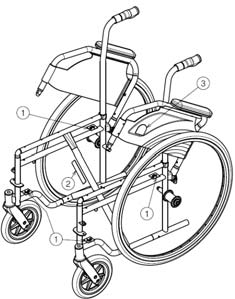 Vysvětlivky symbolů     Maximální nosnost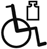     Vnitřní a venkovní použití     Maximální bezpečný svah      Shoda CE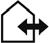 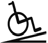 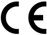    Typ určení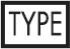 Bezpečnostní předpisy(!)	Pro předcházení zranění a / nebo poškození vašeho invalidního vozíku zajistěte, aby se žádné předměty a / nebo části těla nezachytily mezi paprsky hnacích kol.(!)	Parkovací brzdy by měly být použity před usazením do a vystoupením z invalidního vozíku. Při nastupování a vystupování z invalidního vozíku nestoupejte na stupačky. Ty by se předem měly složit nebo zcela odklopit ven.(!)	Vyzkoušejte si chování invalidního vozíku při změně těžiště, například v mírném sklonu nahoru a dolů, v bočním svahu nebo při překonávání překážek. Požádejte o pomoc asistenta.(!)	Pokud chcete něco zvednout (předmět ležící před vámi, vedle vás nebo za invalidním vozíkem), neměli byste se naklánět příliš ven, aby se vozík nepřeklopil.(!)	Při pohybu dveřmi, průjezdy atd. se ujistěte, že máte po bocích dostatek prostoru, abyste se nezachytili nebo neporanili ruce či paže, a aby nedošlo k poškození invalidního vozíku.(!)	Invalidní vozík používejte pouze v souladu s nařízeními. Vyhněte se například nekontrolované jízdě proti překážkám (schody, obrubníky, dveřní prahy atd.) nebo spadnutí z okrajů. Výrobce nemůže převzít odpovědnost za škodu plynoucí z přetížení, kolize nebo jiného nesprávného použití.(!)	Schody je možné překonávat pouze s pomocí druhé osoby. Pokud máte k dispozici nájezd, rampy nebo výtahy, použijte je.(!)	Při pohybu na veřejné silnici se na vás vztahují pravidla silniční dopravy.(!)	Při jízdě na invalidním vozíku byste neměli být pod vlivem alkoholu nebo léků, stejně jako byste řídili jiné dopravní prostředky. To platí i pro jízdu ve vnitřních prostorách.(!)	Při cestování venku jízdu přizpůsobit počasí a dopravním podmínkám.(!)	Během přenášení invalidního vozíku jej nikdy nezvedejte za pohyblivé části (loketní opěrky, podnožky atd.).(!)	Pro lepší viditelnost při jízdě za šera noste co nejsvětlejší oblečení nebo oděvy s reflexními prvky a zkontrolujte reflexní prvky umístěné na bocích a na zadní straně invalidního vozíku.(!)	Buďte opatrní při zacházení s možnými zdroji požáru, jako jsou cigarety, protože mohou zapálit potahy sedadla a zádové opěrky.(!)	Nikdy nepřekračujte maximální povolené zatížení 120 kg.Tato kapitola popisuje každodenní použití. Tyto pokyny jsou určeny pro uživatele a specializovaného prodejce.Invalidní vozík je od Vašeho specializovaného prodejce dodáván kompletně sestavený. Pokyny pro specializovaného prodejce k sestavení invalidního vozíku jsou uvedeny v kapitole 3.Přenášení invalidního vozíkuNejlepší způsob pro přenášení invalidního vozíku je využít kola a vozík vézt. Pokud to není možné (např. v případě sejmutí zadních kol pro přepravu v automobilu), pevně uchopte rám v přední části a rukojeti. Pro uchopení invalidního vozíku nepoužívejte loketní opěrky ani kola.Montáž zadních kol (v případě dostupnosti rychloupínací osy)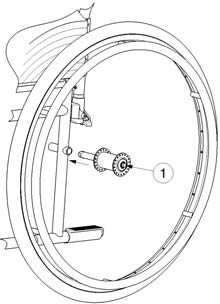 Uchopte zadní kolo a zmáčkněte tlačítko (1).Držte tlačítko stisknuté a nasaďte zadní kolo na osu, dokud se nezastaví.Povolte tlačítko.zkontrolujte bezpečné uchycení kola.Rozkládání invalidního vozíku(!)	VÝSTRAHA: Riziko sevření – udržujte prsty mimo pohyblivé části invalidního vozíku.Postavte se za invalidní vozík.Pomocí madel otevřete invalidní vozík do maximální možné polohy.Postavte se před invalidní vozík.Zatlačte obě sedací trubky rámu dolů až do fixní polohy.Montáž a demontáž podnožek(!)	VAROVÁNÍ: Nebezpečí zranění – před použitím zkontrolujte, že jsou podnožky bezpečně zajištěné. (!)	VÝSTRAHA: Nebezpečí sevření – udržuje předměty a osoby mimo rozsah pohybu podnožek.Postup montáže podnožek je následující: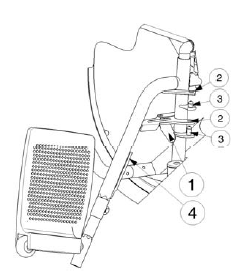 Podržte stupačky příčně z vnější strany rámu vozíku.Nasaďte otvory (2) podnožky na kolíky (3)na rámu.Otočte podnožky směrem dovnitř, dokud nezacvaknou. Pokud je zámek mírně zatuhlý, zatlačte páčku mírně zpět.Sklopte podnožky dolů.Opět lýtkový popruh zahákněte za háky (4).Postup demontáže podnožek:Vyhákněte lýtkový popruh na obou stranách 
a sundejte jej.Zatáhněte páčku u uchycení podnožky (1) zpět.Vytočte podnožku ven od vozíku.Vyndejte otvory (2) podnožky ven z kolíků umístěných na rámu (3).Ovládání brzd(!)	VAROVÁNÍ: Brzy neslouží ke zpomalování pohybu invalidního vozíku – brzdy používejte pouze pro zabránění před nežádoucím pohyby invalidního vozíku.(!)	VAROVÁNÍ: Správnou funkci brzd ovlivňuje opotřebení a znečištění kol (voda, olej, bláto, ...) – před každým použitím zkontrolujte stav kol.(!)	VAROVÁNÍ: Brzdy jsou nastavitelné a mohou se opotřebovat – před každým použitím zkontrolujte stav brzd.Použití brzd: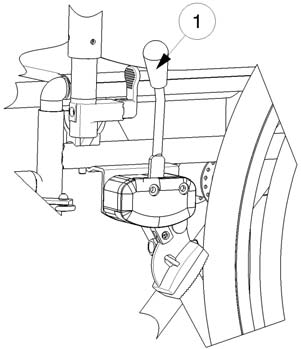 Zatlačte brzdové páčky (1) směrem vpřed až do zřetelného zacvaknutí.(!)	VÝSTRAHA: Nebezpečí nežádoucího pohybu – před uvolněním brzd se ujistěte, že se invalidní vozík nachází na horizontálním povrchu. Nikdy neuvolňujte obě brzdy současně.Postup uvolnění brzd:Uvolněte jednu brzdu zatáhnutím páčky (1)směrem dozadu.Rukou podržte poháněcí obruč odbrzděného kola.Uvolněte druhou brzdu zatáhnutím páčky směrem dozadu.Montáž a demontáž loketních opěrek(!)	VÝSTRAHA: Nebezpečí sevření – udržujte prsty, přezky a oděvy mimo spodní stranu loketní opěrky.Loketní opěrky invalidního vozíku připevněte podle následujících pokynů.Vsuňte zadní trubici loketní opěrky do rámu vozíku (1) (obr. A).Ujistěte se, že je loketní opěrka dobře uchycena.Sklopte loketní opěrku směrem dopředu.Zatáhněte za páčku (2) na otvoru (3)	 nahoru (obr. B).Zacvakněte přední trubici loketní opěrky (4) do rámu vozíku (3) (obr. B). 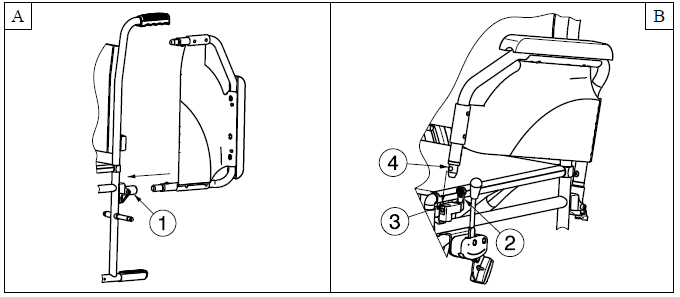 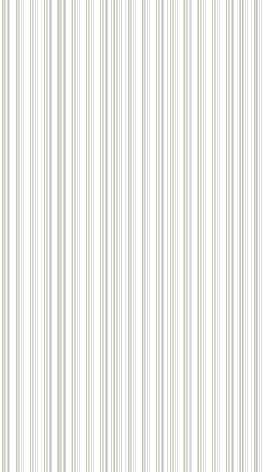 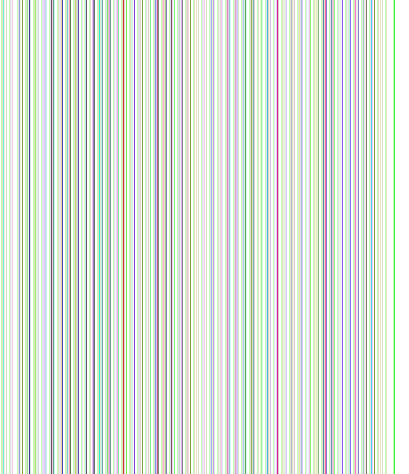 Postup otevření a sejmutí loketní opěrky:Stiskněte páčku (2) a vytáhněte přední část opěrky (1) nahoru (obr. C).Odklopte loketní opěrku směrem dopředu.Pro sejmutí loketní opěrky stiskněte tlačítko a vytáhněte zadní část loketní opěrky z rámu vozíku (3) (obr. D). 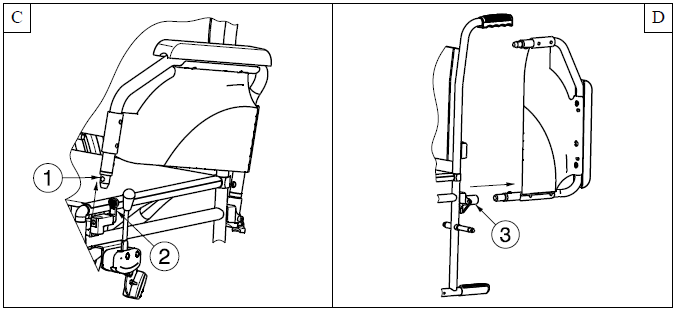 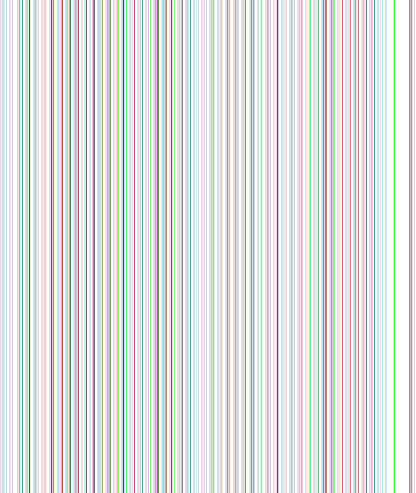 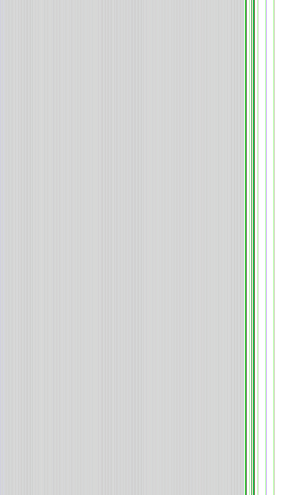 Přesun pacienta do a z vozíku(!)	VÝSTRAHA: Pokud nemůžete vykonat bezpečný přesun sami, požádejte někoho o pomoc.(!)	VÝSTRAHA: Nebezpečí překlopení invalidního vozíku – nestoupejte na stupačky. Umístěte invalidní vozík co nejblíže k židli, gauči nebo posteli, ze které/na kterou má pacient nasednout.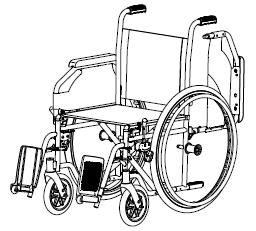 Ověřte, že jsou obě brzdy invalidního vozíku zajištěné.Odklopte stupačky směrem nahoru, aby se na ně nedalo našlápnout.Pokud přesun probíhá na boku invalidního vozíku, odklopte loketní opěrku na dané straně směrem nahoru. (viz kapitola 2.6)Proveďte přesun na/z invalidního vozíku.Správná poloha ve vozíkuDoporučení pro komfortní používání invalidního vozíku:Záda dejte co nejblíže k zádové opěrce.Ujistěte se, že máte horní část nohou v horizontální poloze – v případě potřeby upravte délku podnožek (viz kapitola 3.6.1).Jízda s vozíkem(!)	VAROVÁNÍ: Riziko sevření – předcházejte zachycení prstů paprsky kola.(!)	VAROVÁNÍ: Nebezpečí sevření – opatrně projíždějte zúženými prostory (např. dveře).(!)	VAROVÁNÍ: Nebezpečí popálení – buďte opatrní při jízdě v teplém nebo studeném prostředí (slunce, extrémní chlad, sauny atd.) po delší čas a při dotyku – povrchy přijímají okolní teplotu.Uvolněte brzdy.Uchopte obě poháněcí obruče v jejich nejvyšší poloze.Nakloňte se vpřed a zatlačte poháněcími obručemi směrem vpřed až do natažených paží.Houpejte pažemi dozadu směrem k horní straně poháněcích obručí a pohyb opakujte.Pohyb ve svahu(!)	VAROVÁNÍ: Kontrolujte svoji rychlost – ve svahu se pohybujte co nejpomaleji.(!)	VAROVÁNÍ: Berte na vědomí schopnosti vašeho asistenta – pokud váš asistent není dostatečně zdatný pro ovládání invalidního vozíku, aktivujte brzdy.(!)	VAROVÁNÍ: Nebezpečí překlopení – nakloňte se vpřed pro přesunutí těžiště dopředu za účelem získání lepší stability.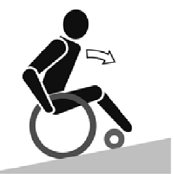 Mějte zapnutý bezpečnostní pás, pokud je k dispozici u invalidního vozíku.Nejezděte příliš vysoko do svahu. Maximální sklony svahu (nahoru a dolů) jsou uvedeny v tabulce 1.Při jízdě ve svahu požádejte o pomoc asistenta.Nakloňte se vpřed pro přesunutí těžiště dopředu.Překonávání schodů či obrubníkůJízda z obrubníku nebo ze schodu dolůSjíždění nízkých obrubníků lze provést popředu. Ujistěte se, že se stupačky nedotknou země.Zkušený uživatel může překonávat malé schody nebo obrubníky sám.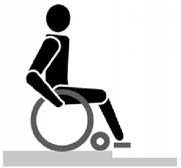 (!)	VAROVÁNÍ: Nebezpečí překlopení – pokud s vaším invalidním vozíkem nemáte dostatečné zkušenosti, požádejte o pomoc asistenta.Přeneste těžiště na zadní kola pro snížení zátěže na předních kolech.Sjeďte z obrubníku.Vyšší obrubníky můžete překonat popředu s pomocí asistenta:Požádejte asistenta, aby invalidní vozík naklonil mírně dozadu.Sjeďte z obrubníku po zadních kolech.Postavte invalidní vozík zpět na čtyři kola.Zkušený uživatel může vyšší obrubníky překonávat sám. Nejlépe to jde pozadu.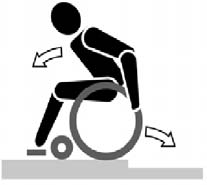 Otočte invalidní vozík zadními koly směrem k obrubníku.Nakloňte se vpřed pro přesunutí těžiště dopředu.Přibližte se s vozíkem k obrubníku.Pomocí poháněcích obručí kontrolovaně sjeďte invalidním vozíkem z obrubníku.Jízda do schodu nebo na obrubník.Postup jízdy do schodu nebo na obrubník s pomocí asistenta:Ujistěte se, aby se podnožky nedotkly obrubníku.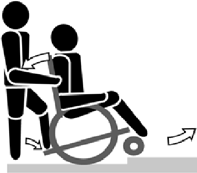 Požádejte asistenta, aby naklonil invalidní vozík směrem vzad, tak akorát, aby přední kola mohla najet na obrubník.Nakloňte se dozadu pro přesunutí těžiště nad zadní kola.Najeďte předními koly na obrubník.Najeďte zadními koly invalidního vozíku na obrubník.Na vyšší obrubníky se najíždí pozadu:Otočte invalidní vozík zadními koly směrem k obrubníku.Nakloňte se dozadu pro přesunutí těžiště nad zadní kola.Požádejte asistenta, aby s invalidním vozíkem najel na obrubník.Vraťte se do běžné polohy na invalidním vozíku.Zkušený uživatel může obrubníky překonávat sám:(!)	VAROVÁNÍ: Nebezpečí překlopení – pokud s vaším invalidním vozíkem nemáte dostatečné zkušenosti, požádejte o pomoc asistenta.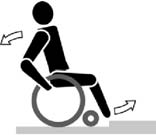 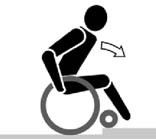 Přijeďte k obrubníku.Ujistěte se, že se podnožky nedotknou obrubníku.Nakloňte se vzad a držte rovnováhu na zadních kolech.Najeďte předními koly na obrubník.Nakloňte se vpřed pro získání větší stability.Najeďte zadními koly na obrubník.Po schodechK jízdě po schodech s invalidním vozíkem se vztahují následující pravidla:(!)	VAROVÁNÍ: Nebezpečí překlopení – při jízdě po schodech se vyžadují vždy 2 asistenti.Sundejte podnožky.Jeden asistent nakloní invalidní vozík mírně dozadu.Druhý asistent uchopí přední část rámu.Buďte klidní, vyvarujte se náhlým pohybům a své ruce mějte uvnitř vozíku.Po schodech jeďte po zadních kolech vozíku.Po zdolání schodů opět nasaďte podnožky.Skládání vozíku(!)	VÝSTRAHA: Nebezpečí sevření – neumisťujte prsty mezi komponenty invalidního vozíku.Složte nebo sundejte stupačky (viz kapitola 2.4).Uchopte sedadlo za přední a zadní část a vytáhněte jej.Demontáž zadních kol (v případě dostupnosti rychloupínací osy)Pro usnadnění přepravy invalidního vozíku lze sejmout zadní kola: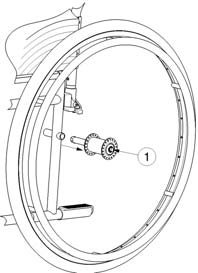 Ujistěte se, že jsou brzdy deaktivované.Položte invalidní vozík na bok tam, kde chcete sejmout kolo.Stiskněte tlačítko (1) ve středu osy kola.Vytáhněte kolo z rámu.Přeprava v automobilu(!)	VAROVÁNÍ: Nebezpečí zranění – dohlédněte na to, aby byl invalidní vozík řádně uchycen, aby se předešlo zranění cestujících při nehodě či náhlém zabrzdění.(!)	VAROVÁNÍ: Nebezpečí zranění – pro zabezpečení invalidního vozíku a cestujícího NIKDY nepoužívejte stejný bezpečnostní pás.Sundejte podnožky a příslušenství.Bezpečně uložte nožní opěrky a příslušenství.Pokud je to možné, složte invalidní vozík a sundejte kola.Umístěte vozík do zavazadlového prostoru.Pokud prostor pro cestující a invalidní vozík NENÍ oddělený, upevněte rám vozíku bezpečně k vozidlu. Můžete použít bezpečnostní pásy vozidla.Použití invalidního vozíku jako sedadla v motorovém vozidle(!)	VAROVÁNÍ: Invalidní vozík prošel crash testy podle ISO 7176-19: 2008 a jako takový byl navržen a testován pro použití jako sedadlo v motorových vozidlech umístěné pouze ve směru jízdy.(!)	VAROVÁNÍ: Samotný pánevní pás invalidního vozíku není vhodný pro použití, jako zádržný systém pro cestující.Invalidní vozík je testován pomocí čtyřbodového upínacího systému a tříbodového zádržného systému.Kdykoliv je to možné, použijte sedadlo vozidla a invalidní vozík uložte do úložného prostoru. Postup zajištění invalidního vozíku v motorovém vozidle:Zkontrolujte, zda je vozidlo vybaveno vhodným upínacím systémem pro invalidní vozík a zádržným systémempro cestující, který odpovídá ISO 10 542.Zkontrolujte, že jsou komponenty invalidního vozíku připoutány a zádržný systém pro cestující není opotřebený, znečištění, poškození nebo rozbitý.Pokud vozík disponuje funkcí naklonění sedadla a / nebo zádové opěrky, ujistěte se, že uživatel invalidního vozíku sedí maximálně přímé poloze. Pokud toto stav uživatele neumožňuje, měl by být provedeno posouzení rizik za účelem hodnocení bezpečnosti uživatele během přepravy.Sundejte veškeré příslušenství, jako jsou podnosy a respirační vybavení, a bezpečně je zajistěte.Invalidní vozík umístěte ve směru jízdy a centrálně mezi úchyty kolejnice připevněné k podlaze vozidla.Ujistěte se, že se ve vyznačené zóně kolem uživatele invalidního vozíku nenachází žádné pevné části vozidla.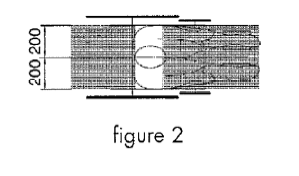 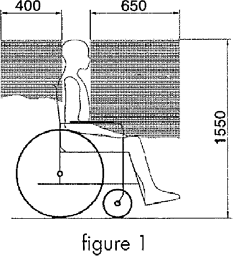 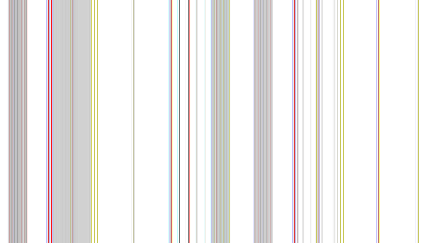 Zapněte přední bezpečnostní popruhy na vyznačeném místě podle pokynů výrobce pásového systému. (obrázek 3)Toto místo je na invalidním vozíku označeno symbolem. (obrázek 4)Popojeďte invalidním vozíkem dozadu, dokud se přední popruhy nevypnou.Aktivujte brzdu invalidního vozíku.Zapněte zadní bezpečnostní popruhy na vyznačeném místě podle pokynů výrobce pásového systému. (obrázek 3)Toto místo je na invalidním vozíku označeno symbolem. (obrázek 4)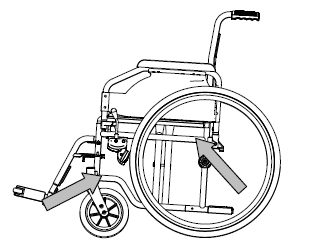 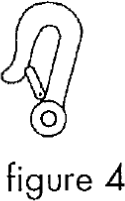 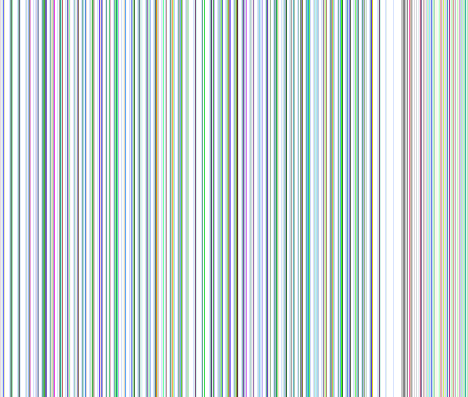 Obrázek 3Postup zabezpečení uživatele invalidního vozíku:Sundejte obě loketní opěrky.Pokud máte k dispozici pánevní pás k invalidnímu vozíku, připevněte jej.Upevněte pásy zádržného systému pro cestujícího podle pokynů výrobce pásového systému.Pánevní vás mějte nasazený nízko přes přední část pánve tak, aby tady byl úhel pánevního pásu v preferované zóně 30° až 75° od horizontální roviny, jak je vyobrazeno níže. 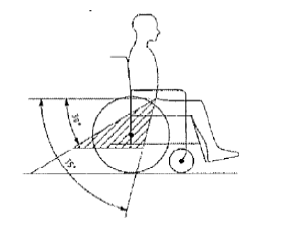 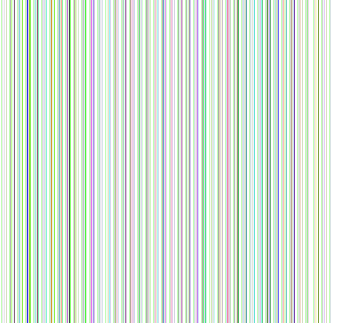 Preferované zóně je žádoucí strmější (vyšší) úhel.Nastavte pás pevně podle pokynů výrobce pásového systému a v souladu s pohodlím uživatele.Ujistěte se, že je zádržný pás připojen přímo ke kotevnímu bodu vozidla, a že na něm nejsou pozorovatelné žádné záhyby, například u osy zadního kola.V případě potřeby nainstalujte loketní opěrky. Ujistěte se, že pásy nejsou překroucené nebo mimo tělo komponent invalidního vozíku, jako jsou loketní opěrky nebo kola.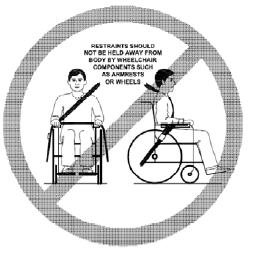 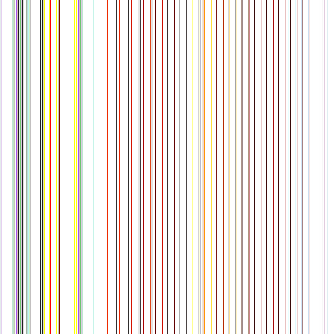 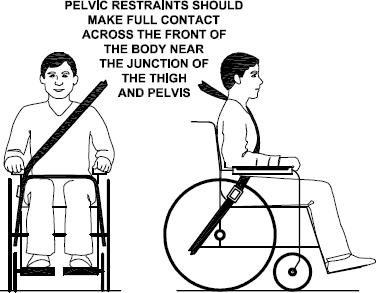 Pokyny v této kapitole jsou určené pro specializované prodejce.Invalidní vozíky 708D byly navrženy zcela pro vaše pohodlí.Pro nalezení nejbližšího servisního střediska nebo specializovaného prodejce kontaktujte nejbližší pobočku Vermeiren. Seznam poboček Vermeiren je uveden na poslední straně tohoto návodu.(!)	VAROVÁNÍ: Riziko nebezpečného nastavení – řiďte se pouze nastaveními uvedenými v tomto návodu.(!)	VAROVÁNÍ: Variace povolených nastavení může změnit stabilitu vašeho invalidního vozíku (naklonění dozadu nebo do boku).NářadíPro nastavení invalidního vozíku se vyžaduje následující nářadí:Sada maticových klíčů ve velikostech 10 až 19Sada imbusových klíčů ve velikostech 4 až 5Křížový šroubovákZpůsob doručeníBalení s invalidním vozíkem Vermeiren 708D obsahuje:1 rám s loketními opěrkami, zadními a předními koly1 pár podnožekPolstrování zádové opěrky a sedadlaNářadíNávod k obsluzePříslušenství (volitelné)Pumpičku (pouze u nafukovacích pneumatik)Před použitím zkontrolujte, zda je balení kompletní, a že součásti nejsou poškozené (například po přepravě).Anatomické sedadlo (VOLITELNÉ)(!)	VAROVÁNÍ: Nebezpečí zranění – před použitím zkontrolujte, že je sedadlo zajištěné.(!)	VAROVÁNÍ: Nebezpečí zranění – během sestavení se vyhněte zachycení prstů.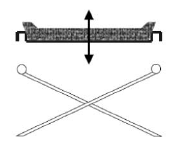 Pokud jste si zvolili anatomické čalouněné sedadlo, umístěte jej na trubicový křížový závěs tak, aby na křížový závěs dosedlo rovnoměrně. V dřevěném podkladu sedadla se nachází sloty, které usednou na výstupky křížového závěsu. Za účelem složení invalidního vozíku sundejte sedadlo vytažením směrem nahoru.Anatomická zádová opěrka (VOLITELNÁ)(!)	VAROVÁNÍ: Nebezpečí zranění – před použitím zkontrolujte, že je zádová opěrka zabezpečená.(!)	VAROVÁNÍ: Nebezpečí zranění – během sestavení se vyhněte zachycení prstů.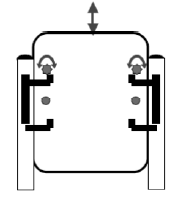 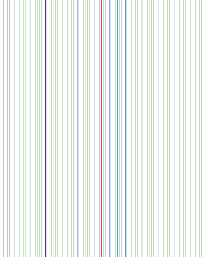 Nastavení brzdPostup montáže anatomické zádové opěrky:Odšroubujte flexibilní zádovou opěrku.Povolte šrouby na svorkách zádové opěrky.Vložte zádovou opěrku do svorek shora.Utáhněte šrouby držící svorky zádové opěrky.Vložte a utáhněte bezpečnostní šrouby zádové opěrky.Přidejte loketní opěrky.(!)	VAROVÁNÍ: Nebezpečí zranění – brzdy může nastavit pouze váš specializovaný prodejce.Při nastavení brzd dodržujte následující pravidla: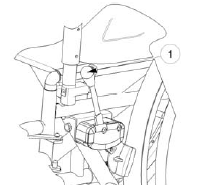 Nainstalujte kola podle kapitoly 2.2.Odpojte brzdy zatáhnutím za páčku (1)směrem dozadu.Povolte samojistnou matici (2), aby brzdový mechanizmus mohl klouzat po trubce rámu (3).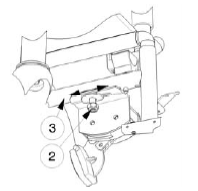 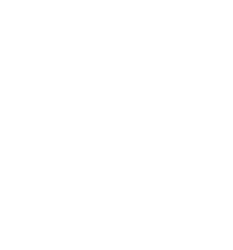 Posuňte brzdový mechanizmus po trubce (3) do požadované polohy. (rozsah nastavení je daný drážkou na montážní destičce brzdy)Utáhněte samojistnou matici (2).Ověřte správnou funkci brzd.Pokud je to nezbytné, zopakujte výše uvedené kroky až do správného nastavení brzd.Nastavení podnožek3.6.1 Délka podnožek(!)	VÝSTRAHA: Nebezpečí poškození – zajistěte, aby se stupačky nedotýkaly země. Udržujte minimální vzdálenost 60 mm nad zemí.Postup nastavení délky podnožek: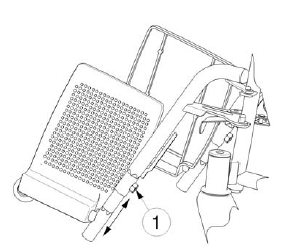 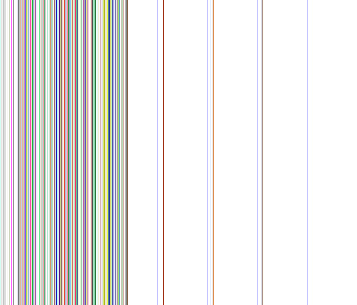 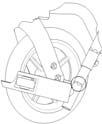 Vyšroubujte imbusový šroub (1) na spodním konci horní části podnožky.Nastavte požadovanou délku podnožek pohybem šestihranné vnitřní trubice ven nebo dovnitř.Imbusový šroub (1)	řádně utáhněte.Minimální délku poznáte tak, že se trubice podnožky změní z šestihranné na kulatou.Maximální délku poznáte podle označení na trubici (jedná se o rovnou linku).Návod pro údržbu komfortních křesel najdete na webových stránkách společnosti Vermeiren: www.vermeiren.com. SERVIS	Provedené servisy na manuálním invalidním vozíku:Pro úplný seznam provedených servisů a dodatečné technické informace prosím navštivte nejbližšího specializovaného prodejce. Více informací najdete na našich webových stránkách www.vermeiren.com.  Belgium		Germany	N.V. Vermeiren N.V.	Vermeiren Deutschland GmbHVermeirenplein 1 / 15 
B-2920 KalmthoutTel.: +32(0)3 620 20 20Fax: +32(0)3 666 48 94website: www.vermeiren.be 
e-mail: info@vermeiren.beWahlerstraße 12 a 
D-40472 DüsseldorfTel.: +49(0)211 94 27 90Fax: +49(0)211 65 36 00website: www.vermeiren.de e-mail: info@vermeiren.de  France		Austria	Vermeiren France S.A.	Vermeiren Austria GmbHRue de l´EmpireZone d’activités de Cadran59133 Phalempin 
Tel.: +33(0)3 28 55 07 98Fax: +33(0)3 20 90 28 89website: www.vermeiren.fr 
e-mail: info@vermeiren.frSchärdinger Strasse 4 
A-4061 PaschingTel.: +43(0)732 37 13 66Fax: +43(0)732 37 13 69website: www.vermeiren.at 
e-mail: info@vermeiren.at  Italy		Switzerland	Vermeiren Italia	Vermeiren Suisse S.A.Viale delle Industrie 5 
I-20020 Arese MI 
Tel: +39 02 99 77 07Fax: +39 02 93 58 56 17website: www.reatime.it 
e-mail: info@reatime.itHühnerhubelstraße 59 
CH-3123 BelpTel.: +41(0)31 818 40 95Fax: +41(0)31 818 40 98website: www.vermeiren.ch 
e-mail: info@vermeiren.ch  Polsko		Španělsko/Portugalsko	Vermeiren Polska Sp. z o.o	Vermeiren Iberica, S.L.ul. Łączna 1PL-55-100 Trzebnica 
Tel: +48(0)71 387 42 00Fax: +48(0)71 387 05 74website: www.vermeiren.pl e-mail: info@vermeiren.plCarratera de Cartellà, Km 0,5Sant Gregori Parc Industrial Edifici A 17150 Sant Gregori (Girona)Tel.: +34 972 42 84 33Fax: +34 972 40 50 54website: www.vermeiren.es 
e-mail: info@vermeiren.es  Česká republika	Vermeiren ČR S.R.O.Nádražní 132702 00 Ostrava 1Tel.: +420 731 443 302Web: www.vermeiren.cz 
e-mail: info@vermeiren.czZnačkaVermeirenVermeirenVermeirenVermeirenVermeirenVermeirenAdresaVermeirenplein 1/15, B-2920 KalmthoutVermeirenplein 1/15, B-2920 KalmthoutVermeirenplein 1/15, B-2920 KalmthoutVermeirenplein 1/15, B-2920 KalmthoutVermeirenplein 1/15, B-2920 KalmthoutVermeirenplein 1/15, B-2920 KalmthoutTypManuální invalidní vozíkManuální invalidní vozíkManuální invalidní vozíkManuální invalidní vozíkManuální invalidní vozíkManuální invalidní vozíkModel708D708D708D708D708D708DMaximální hmotnost uživatele120 kg120 kg120 kg120 kg120 kg120 kgPopisRozměryRozměryRozměryRozměryRozměryRozměryÚčinná šířka sedadla390 mm420 mm440 mm460 mm480 mm500 mmCelková šířka (závisí na šířce sedadla)560 mm590 mm610 mm630 mm650 mm670 mmPopisRozměry min.Rozměry min.Rozměry min.Rozměry max.Rozměry max.Rozměry max.Celková délka s podnožkami1109 mm1109 mm1109 mm1109 mm1109 mm1109 mmDélka bez podnožek při složení805 mm805 mm805 mm805 mm805 mm805 mmŠířka při složení280 mm280 mm280 mm280 mm280 mm280 mmVýška při složení910 mm910 mm910 mm910 mm910 mm910 mmCelková hmotnost± 18 kg± 18 kg± 18 kg± 18 kg± 18 kg± 18 kgHmotnost nejtěžšího dílu10,10 kg10,10 kg10,10 kg10,10 kg10,10 kg10,10 kgHmotnosti dílů, které lze demontovat či odebratPodnožky: 1,90 kg; Loketní opěrky: 1,85 kg;Zadní kola: 4,15 kgPodnožky: 1,90 kg; Loketní opěrky: 1,85 kg;Zadní kola: 4,15 kgPodnožky: 1,90 kg; Loketní opěrky: 1,85 kg;Zadní kola: 4,15 kgPodnožky: 1,90 kg; Loketní opěrky: 1,85 kg;Zadní kola: 4,15 kgPodnožky: 1,90 kg; Loketní opěrky: 1,85 kg;Zadní kola: 4,15 kgPodnožky: 1,90 kg; Loketní opěrky: 1,85 kg;Zadní kola: 4,15 kgStatická stabilita z kopce15°15°15°15°15°15°Statická stabilita do kopce15°15°15°15°15°15°Statická boční stabilita15°15°15°15°15°15°Překonávání překážek60 mm60 mm60 mm60 mm60 mm60 mmÚhel roviny sedadla4°4°4°4°4°4°Účinná hloubka sedadla430 mm430 mm430 mm430 mm430 mm430 mmVýška povrchu sedadla na předním okraji490 mm490 mm490 mm490 mm490 mm490 mmÚhel zádové opěrky4°4°4°4°4°4°Výška zádové opěrky420 mm420 mm420 mm420 mm420 mm420 mmVzdálenost mezi podnožkami a sedadlem)383 mm383 mm383 mm458 mm458 mm458 mmÚhel mezi sedadlem a stupačkami10°10°10°10°10°10°Úhel mezi sedadlem a podnožkami65°65°65°65°65°65°Úhel mezi podnožkami a stupačkami105°105°105°105°105°105°Vzdálenost mezi područkami a sedadlem225 mm225 mm225 mm225 mm225 mm225 mmPřední poloha konstrukce loketních opěrek305 mm305 mm305 mm305 mm305 mm305 mmPrůměr poháněcí obruče535 mm535 mm535 mm535 mm535 mm535 mmHorizontální poloha osy kol (odchylka)21 mm21 mm21 mm21 mm21 mm21 mmMinimální poloměr zatáčení1619 mm1619 mm1619 mm1619 mm1619 mm1619 mmPrůměr PU zadních kol24"24"24"24"24"24"Tlak pneumatik, zadní (hnací) kolaMax. 3,5 barMax. 3,5 barMax. 3,5 barMax. 3,5 barMax. 3,5 barMax. 3,5 barPrůměr PU řídicích kol200 mm200 mm200 mm200 mm200 mm200 mmTlak pneumatik, řídicí kolaMax. 2,5 barMax. 2,5 barMax. 2,5 barMax. 2,5 barMax. 2,5 barMax. 2,5 barTeplota skladování a používání+5 °C+5 °C+5 °C+41 °C+41 °C+41 °CVlhkost při skladování a používání30 %30 %30 %70 %70 %70 %Právo na technické změny vyhrazeno. Tolerované odchylky ± 15 mm / 1,5 kg / °.Právo na technické změny vyhrazeno. Tolerované odchylky ± 15 mm / 1,5 kg / °.Právo na technické změny vyhrazeno. Tolerované odchylky ± 15 mm / 1,5 kg / °.Právo na technické změny vyhrazeno. Tolerované odchylky ± 15 mm / 1,5 kg / °.Právo na technické změny vyhrazeno. Tolerované odchylky ± 15 mm / 1,5 kg / °.Právo na technické změny vyhrazeno. Tolerované odchylky ± 15 mm / 1,5 kg / °.Právo na technické změny vyhrazeno. Tolerované odchylky ± 15 mm / 1,5 kg / °.